                 _13.02.2019 г.   №    26/4-187_               _______________________    Обучение  по Федеральному закону № 44-ФЗВ конце декабря 2018 г. – начале января 2019 г. вступили в силу многочисленные изменения в законодательство Российской Федерации о контрактной системе (осуществлен переход на электронные закупки по всем конкурентным способам, в ЕИС осуществляется регистрация всех участников закупок, изменен порядок аккредитации на торговых площадках, отменена экспертиза при закупках у единственного поставщика).  Об этих и многих других нововведениях, вступивших в силу в 2019 г., Вы подробно узнаете из нашего курса обучения.В апреле 2019 года ФБУ «Костромской ЦСМ» совместно  с КОО Общество «Знание» России проводит два семинара, посвященные принципам работы по федеральному закону № 44-ФЗ:  Обучение по программе: "О контрактной системе в сфере закупок товаров, работ, услуг для обеспечения государственных и муниципальных нужд", проводимое в очно-заочной форме (№ 44-ФЗ) с выдачей УДОСТОВЕРЕНИЯ о повышении квалификации в объеме 108 часов. Документ дает право заниматься закупками (быть контрактным управляющим или специалистом контрактной службы), работать в комиссии государственного или муниципального заказчика, бюджетного учреждения по нормам закона № 44-ФЗ.Очная часть – с 1 по 5 апреля 2019 года Заочная часть – с 8 по 18 апреля 2019 годаПри обучении уделяется внимание множеству вопросов: от перспектив совершенствования законодательства до систем контроля в сфере закупок. На семинаре изучаются особенности применения закона 44-ФЗ, Гражданского Кодекса, Бюджетного кодекса. Слушатели знакомятся с процессом планирования закупок, применения национального режима, перехода на электронные закупки по всем конкурентным способам, особенности проведения закупки у единственного поставщика, порядком заключения, исполнения и изменения контракта и другими вопросами.Содержание и объем курса соответствуют методическим рекомендациям по реализации дополнительных профессиональных программ повышения квалификации в сфере закупок Минэкономразвития России и Минобрнауки России.Основная цель обучения - повышение квалификации по контрактной системе в сфере закупок. На курсе Вы изучите и проанализируете все последние изменения законодательства, познакомитесь с конкретными примерами из судебной практики и решениями Федеральной антимонопольной службы.В соответствии с ч. 5 ст. 39 Закона о Контрактной системе заказчик включает в состав комиссии преимущественно лиц, прошедших профессиональную переподготовку или повышение квалификации в сфере закупок. Методические рекомендации Минэкономразвития России и Минобрнауки России от 12.03.2015 г. устанавливают (п. 2.3) минимальный срок освоения программ дополнительного профессионального образования специалистов в сфере закупок товаров, работ, услуг для обеспечения государственных и муниципальных нужд, повышения уровня квалификации должностных лиц, занятых в сфере закупок, в объеме не менее 108 часов. Очная часть обучения в соответствии с п. 2.5 должна составлять не менее 40 часов. Однодневный семинар 5 апреля 2019 г. «Контрактная система в сфере закупок с учетом последних изменений законодательства».Семинар посвящен анализу последних изменений законодательства о контрактной системе, практики его применения и актуальных позиций контролирующих органов и Минэкономразвития по вопросам, возникающим в деятельности заказчиков. Участие в данном семинаре позволит заказчикам избежать ошибок при применении законодательства о контрактной системе, получить ответы на сложные вопросы, возникающие при применении законодательства о контрактной системеБудут рассмотрены последние изменения в нормативно-правовом регулировании контрактной системы, особенности планирования закупок на 2019, 2020 и последующие годы. Приглашаем специалистов контрактной службы, контрактных управляющих, членов комиссии по осуществлению закупок, специалистов бюджетных и казенных учреждений, связанных с государственными и муниципальными закупками.Семинары по контрактной системе проводит: Лариса Николаевна Попова - высококвалифицированный преподаватель-консультант, более 15 лет работающий в системе государственных и муниципальных заказов и имеющий практический опыт, как в размещении заказов, так и в проведении выездных консультационных работ по закупочным компаниям во многих городах Российской Федерации.Стоимость обучения одного участника:- на очно-заочном обучающем семинаре с 1 апреля по 18 апреля с выдачей удостоверения о повышении квалификации в объеме 108 часов – 12000,00 руб.При участии от предприятия двух и более специалистов - скидка для второго и последующих составляет 10 %.- на однодневном семинаре 5 апреля – 3600,00 руб. (Три тысячи шестьсот рублей 00 копеек, в т.ч. НДС 20% 600- руб.).В стоимость включены: обучение, методические материалы, последующее консультирование по вопросам закупок.Форма оплаты: перечислением (на основании договора с ЦСМ) или наличными во время обучения. Договор и счет будут направлены в Ваш адрес после получения заявки. Счет-фактура и акт выполненных работ выдаются в день обучения. Место проведения занятий: г. Кострома, ул. Советская, 118А, Актовый зал.Начало занятий – 10:00. Заявки принимаются по тел./факсу (4942) 42-60-60, (4942) факсу 42-05-11, электронной почте kcsm.ost@mail.ru до 1 апреля 2019 года.Прошу сообщить о семинарах коллегам!Директор                                                   В.В. Булатов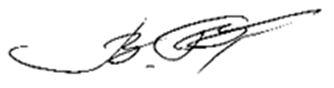 ФБУ «Костромской ЦСМ»                                                                                                                  . Кострома, ул. Советская, 118 а                                                                                                     Факс: (4942) 42-05-11, 42-60-60,                                                                                          E-mail: kcsm.ost@mail.ru    www.kostandard.ru                  ЗАЯВКА - ГАРАНТИЙНОЕ  ПИСЬМО на участие в семинаре:От нашей организации направляем на участие в семинаре следующих специалистов:Просим выставить на оплату счёт и договор за обучение наших специалистов и гарантируем его оплату в установленные сроки.                 _______________________________        ___________________________                               должность руководителя                                        подпись                                                                                                              М.П.Федеральное агентство по техническому регулированию и метрологии(Росстандарт)Федеральное бюджетное учреждение«ГОСУДАРСТВЕННЫЙ РЕГИОНАЛЬНЫЙ ЦЕНТР СТАНДАРТИЗАЦИИ, МЕТРОЛОГИИ И ИСПЫТАНИЙВ КОСТРОМСКОЙ ОБЛАСТИ»(ФБУ «Костромской ЦСМ»)ул. Советская, 118А, г. Кострома, 156005Телефон: (4942) 42-80-11, факс: (4942) 42-05-11Электронная почта: kcsm@kosnet.ruОКПО 02567395 ОГРН 1024400521078ИНН 4401001785 КПП 440101001Федеральное агентство по техническому регулированию и метрологии(Росстандарт)Федеральное бюджетное учреждение«ГОСУДАРСТВЕННЫЙ РЕГИОНАЛЬНЫЙ ЦЕНТР СТАНДАРТИЗАЦИИ, МЕТРОЛОГИИ И ИСПЫТАНИЙВ КОСТРОМСКОЙ ОБЛАСТИ»(ФБУ «Костромской ЦСМ»)ул. Советская, 118А, г. Кострома, 156005Телефон: (4942) 42-80-11, факс: (4942) 42-05-11Электронная почта: kcsm@kosnet.ruОКПО 02567395 ОГРН 1024400521078ИНН 4401001785 КПП 440101001Руководителю№ п/пНаименование темы обученияВремя проведенияСтоимость, руб.Отметка об участии ("V")1.«Контрактная система в сфере закупок товаров, работ и услуг для обеспечения государственных и муниципальных нужд»с 1 апреля по 18 апреля 2019 года12000,00 руб2.«Контрактная система в сфере закупок с учетом последних изменений законодательства»5 апреля 2019 года3600,00 руб.(в т.ч. НДС 20%)1.Название организации2.Почтовый адрес организации3.ИНН организации4.ФИО руководителя, должность5.На основании чего действует6.Факс7.Электронная почта8.Контактные телефоны№ п/пФИО слушателя (полностью)ДолжностьКонтактный телефон1.2.3.Форма оплаты (нужное отметить «V»)Форма оплаты (нужное отметить «V»)наличнымиперечислением